План мероприятийна ИЮНЬ 2023Возможны изменения в датах и во времени проведения соревнований в связи с изменением погодных и организационных условий.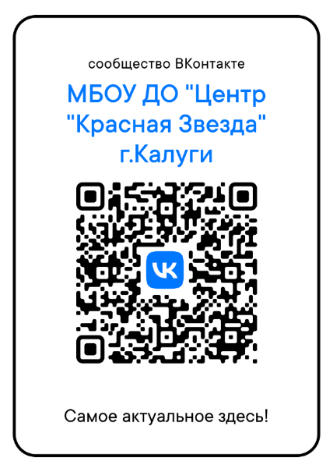 №Наименование мероприятийДата и времяпроведенияМесто проведения1.Спортивно-познавательный праздник «Здравствуй, солнечное лето!», посвященный Международному дню защиты детей01.06.10.00ул. Никитина, 121,Спортплощадка Центра2.Конкурс рисунков «Моя страна – моя Россия», посвященный Дню России09.06.13.30ул. Никитина, 121,Спортплощадка Центра3.День рекордов15.06.10.30ул. Никитина, 121,Спортплощадка Центра4.Спортивный праздник «Малые летние олимпийские игры»20.06.10.30ул. Никитина, 121,Спортплощадка Центра5.Спортивные эстафеты, посвященные Олимпийскому дню (в рамках проекта Спорт в моём дворе)27.06.10.30ул. Никитина, 121,Спортплощадка Центра